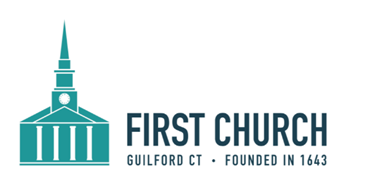                              No matter who you are   or where you are on life’s journey,   you are welcome here.12 July 2020                                                                                   10:00am“Seasons of Life – Embracing the Day”Welcome                                                                         Rev. Dr. Brasher-CunninghamIntroit:                                            Gathering Prayer- Holy builder of grace and love,with gratitude for technology that allows us together again apart, we give you thanks.  For those working to reconstruct hope and equity, we celebrate.  For the moments we forget to live in and with love, we ask for forgiveness.  For the times we lament like the Psalmist, we too ask, " How long, O Lord?” As a people scattered here and there with our concerns and joys circling the globe, we pray with open hearts, minds, and hands to hear you spirit God of hope(Hold Silence) We pray with our church family for . . . 
Janice B recovering from a fall; Cherry recovering from surgery; Alex, grandson of Larry & Jodi B.; Alison L. and family on the death of her mother; Vicki N. and family on the death of her father; for those who have lost their beloved pets; Marion M., mother of Linda M.; Jim S, father of Matt; Carin S., Preston M., Cindy M.; Mary-Lynn O.; Ron, neighbor of Sue J.; Jackie and Frank; John and Crissy and Nate and Dylan; parents who cannot visit their children and grandchildren; those awaiting diagnosis; those suffering from the virus, those who are grieving; all those struggling with difficult diagnoses; family and friends of those who have completed suicide and those contemplating suicide; those living with chronic diseases, dementia and cancer, and their families; those living with domestic violence; families dealing with addictions; those who suffer; those living with natural and human-made disasters; and for peace and health for all.We continue praying as Jesus taught, saying:Our Father (or Creator), who art in heaven, hallowed be thy name.  Thy kingdom (kin-dom) come.  Thy will be done on earth as it is in heaven.  Give us this day our daily bread.  And forgive us our trespasses, as we forgive those who trespass against us.  And lead us not into temptation, but deliver us from evil.  For thine is the kingdom (kin-dom), and the power, and the glory forever. Amen. 10:16 Moment                                                                                              Judi WallaceCall to OfferingOffertory Music:                                        Doxology:			Praise God from whom all blessings flow;				Praise God, all creatures here below;				Praise God, for all that love has done;				Creator, Christ and Spirit, One.  Amen.(You are welcome to sing your preferred version of the Doxology.)Scripture:                                                                            Sermon:                                                                           Rev. Dr. Brasher-CunninghamCommission/BenedictionPostlude:                                 +  +  +Passing the Peace and Fellowship Hour:  Reach out after worship to share the peace of Christ and catch up with some First Church folks you have not seen in a while.  Thanks to our musicians:Please submit prayer requests to include in the worship bulletin by Wednesday each week to office@firstchurchguilford.org.  To respect privacy, we ask for first names and non-sensitive prayers only please. Please contact the clergy with sensitive non-worship-ready prayer requests. Clergy Phone Hours:  Please call 203-453-5249 to speak with Ginger (ext. 204) Tues., 9-11am; or Jake (ext. 205) Wed., 2-4pm.Grocery Card sales update: This summer, to purchase $100 grocery cards for Big Y, Bishops & Stop & Shop (using cash or check), please stop by the Spencer House (corner of Broad & State streets) on the State Street side porch entrance on Wednesdays from 10am-12 noon.  The Grocery Card sales team will have cards for purchase through the window.  This program enables folks to purchase $100 gift cards which the church has acquired at discounts under the stores’ special community support programs.  This is a fundraising ministry of the church which can provide significant income for the budget!  Cards may also be purchased to give to the ministers to distribute as needed.  A tax form is available for those gifts.Worship on Sunday, July 19th will be emailed at 10am.Welcome to First Congregational Church!We are thankful that you are worshiping with us, and we hope that you have found inspiration and fellowship.  If we can be of service to you, please contact one of us:    The Rev. Dr. Ginger Brasher-Cunningham, Lead Minister, ginger@firstchurchguilford.org    The Rev. Jake Miles Joseph, Minister of Faith Formation, jake@firstchurchguilford.org    William C. Speed, Director of Music Ministries, bill@firstchurchguilford.org    Judi Wallace, Director of Children and Youth, judi@firstchurchguilford.org    Penelope Rebuzzini, Office Manager, office@firstchurchguilford.org    Annemarie Alexa, Bookkeeper/Data Manager, financeoffice@firstchurchguilford.org    Mark Twombly, Sexton, mark@firstchurchguilford.org    Carlo Pappolla, Sunday & Special Event Sexton    The Rev. Dr. Sandra Wiens, Coord, Prison & Re-entry Min.,sandra@firstchurchguilford.org122 Broad Street, Guilford, CT  06437203-453-5249Office: office@firstchurchguilford.orgwebsite: www.firstchurchguilford.org